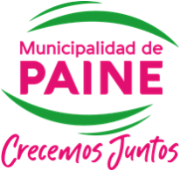 IPre – Selección Fiestas Patrias 2022La Comisión Organizadora, hace entrega de la nómina oficial para la participación a Fiestas Patrias en el Estadio Tricolor de Paine, a realizarse entre el viernes 16 al lunes 19 de septiembre.  Los sectores de Cocinerías y Fonda Oficial, se entregarán durante esta semana. El equipo municipal se comunicará dentro de esta semana, para la coordinación de pagos, condiciones de instalación, aspectos sanitarios, bioseguridad, presentación y estética, entre otros aspectos a considerar para esta actividad. FRONTIS ESTADIO TRICOLOR DE PAINE: 
SECTOR ARTESANÍA, JUEGOS TÍPICOS, PRODUCTOS GOURMET:INTERIOR ESTADIO Y COSTADO FONDA OFICIAL:SECTOR PLAZA JAURAQUEMADA Y AMBULANTES:NOMBREPRODUCTOS QUE OFRECEPROCEDENCIACANTIDAD DE STANDAGRUPACIÓN “EMPRENDE PAINE”ARTESANÍA Y MANUALIDADESPAINE4AGRUPACIÓN “ANTUKAMAÑ PAINE”ARTESANÍA Y MANUALIDADESPAINE4AGRUPACIÓN “IMPULSA PAINE”ARTESANÍA Y MANUALIDADESPAINE4OCRETOUR AGENCIA DE TURISMOOFERTA DE VIAJES Y CIRCUITOS POR EL DÍA, EN CONJUNTO CON LA OFICINA DE TURISMO MUNICIPAL.HUELQUÉN, PAINE2NOMBREPRODUCTOS QUE OFRECEPROCEDENCIACANTIDAD DE STANDJUAN JOSÉ MANZANO COURTHELICICULTURA: JABONES,  CREMA DE MASAJE CAPILAR, CREMAS DE MANOS, GUATEROS DE SEMILLAS,BUIN1CORAL ROMERO ULLOAPRODUCTOS NATURALES DE COSMÉTICA NATURALVALLE DE ACULEO, PAINE1NATALIA FRINCH SANTANDERPLANTAS Y SUCULENTAS, MULCH, TIERRA DE HOJASVILLA LOMAS DE PAINE1STEPHANIE ZÚÑIGA JARAVIVERO, ARTESANÍA, MACETEROS DE YESOROSARIO VIAL, PAINE1JOSÉ MANUEL SALDAÑA ZAMORAMINI GOLFPAINE CENTRO1ERNESTO SAAVEDRA JOANNONVENTA DE CHOCOLATES PATAGONIAÑUÑOA2MANUEL JOSÉ ABURTO ORELLANAARTESANÍA EN MADERA CON RESINAVALLE DE ACULEO, PAINE1MARÍA SOLEDAD BUSTAMANTEMIEL Y PRODUCTOS DERIVADOSTALAGANTE1CAMILA GUTIÉRREZ BERRÍOSARTESANÍA MAPUCHE, LANAS, PRODUCTOS NATURALESLA PALOMA, PAINE1MARCELA GUZMÁN ROJASACEITES DE OLIVA ARTESANALESÑUÑOA1ELIZABETH GONZÁLEZ CHAMORROCACTUS Y SUCULENTAS “CACTUS ORO VERDE”VALLE HERMOSO, PAINE1JADRA DAURICH LARRAÍNECOCASAVERDE, PRODUCTOS ECO SUSTENTABLESPAINE1LUIS ANTONIO GARRIDOAPIBEES: PRODUCTOS COSMÉTICOS DERIVADOS DE LA MIEL Y GOURMETVALLE DE ACULEO, PAINE1ROBERTO MUÑOZ ROBLESPASEO DEL VINO, VARIEDADES DE VINOS GOURMETEL TRÁNSITO, PAINE1CAROLINA SALINASCUADROS BELLÓN Y POLERAS TEÑIDASÁGUILA SUR, PAINE1FELIPE GALAZ LÓPEZTALABARTERÍA Y PRODUCTOS ARRTESANALES EN CUEROPAINE1SERGIO GÓMEZ GÁRATEPRODUCTOS ARTESANALES EN ALAMBRISMOPAINE1VANESSA OLGUÍN LEÓN DEL PRADOMACRAMÉ Y ARTESANÍAS PAINE1 MYLENE JAREÑO HENRÍQUEZCULTIVO LAS LOMAS: INFUSIONES Y PRODUCTOS NATURALESPAINE1KARLA CASANOVAWITH YOU FITOCOSMÉTICA, COSMÉTICA NATURALCOLONIA KENNEDY, PAINE1ASOCIACIÓN DE FONDEROS DE PAINEJUEGOS TÍPICOS Y DE DESTREZA, ARTESANÍA, MANUALIDADES, VENTA DE JUGUETES, PAINE24 NOMBREPRODUCTOS QUE OFRECEPROCEDENCIACANTIDAD DE STANDARTURO FARÍAS MOYALOTERIA TRADICIONALPAINE1 STAND DE 6 X 3 METROS APROXIMADOASOCIACIÓN DE FONDEROS DE PAINETACA – TACA PAINE1 STAND DE 6 X 3 METROS APROXIMADOASOCIACIÓN DE FONDEROS DE PAINE1 STAND DE TIRO AL BLANCOPAINE1 STAND DE 6 X 3 METROS APROXIMADOASOCIACIÓN DE FONDEROS DE PAINE1 JUEGO DE AVIONCITOPAINEESPACIO DE 3 X 3INTERIOR ESTADIO ASOCIACIÓN DE FONDEROS DE PAINE1 CARRITO DE VENTA DE JUGOSPAINEESPACIO DE 3 X 3INTERIOR ESTADIO ASOCIACIÓN DE FONDEROS DE PAINE1 CARRITO DE SANDWICH DE POTITOPAINEESPACIO DE 3 X 3INTERIOR ESTADIO JIMMY VÁSQUEZ  CONTRERAS CERVECERÍA ALTOS DE CANTILLANAPAINEESPACIO DE 3 X 3INTERIOR ESTADIO CARLA GUZMÁN MENALA QUESERÍA EN FERIASPAINEESPACIO DE 3 X 3INTERIOR ESTADIO PURÍSIMA VERGARA HENRÍQUEZCERVEZA HORCÓN DE PIEDRAVALLE DE ACULEO - PAINEESPACIO DE 3 X 3INTERIOR ESTADIO VERÓNICA BASCUÑÁN VERA FOODTRUCK “FERYSER”HUELQUÉN, PAINECOSTADO FONDA OFICIAL LESLIE OVANDO SALASFOODTRUCK “LOS JUGOSOS DE PAINE”PAINE CENTROCOSTADO FONDA OFICIAL ABRAHAM PINEYRA ACEVEDOFOOFTRUCK “ LA MANADA”PAINE CENTROCOSTADO FONDA OFICIAL MIGUEL ARÉVALO CHÁVEZ1 CARRO DE CABRITAS PAINE CENTRO INTERIOR ESTADIO NOMBREPRODUCTOS QUE OFRECEPROCEDENCIACANTIDAD DE STANDYARI SILVA OLAVARRÍAVENTA DE EMPANADAS EN CARRITO CHICOPAINEESPACIO DE 3 X 3JOHANNA LEÓN CÉSPEDESPESCA MILAGROSAPAINEESPACIO DE 3 X 3JHON PETERLY CHARLESVENTA DE JUGUETESPAINEESPACIO DE 3 X 3CAROLINA RUZ LOBOSJUEGO DE DESTREZA: PELUCHERAPAINEESPACIO DE 6 X 3 METROSJAZMÍN SANTIBÁÑEZ BARRIOS4 TACA – TACAPAINE ESPACIO DE 6 X 3 METROSGEORGE SUNDT MATUS1 JUEGO INFLABLE PAINEINTERIOR PLAZA PAULA JARAQUEMADALORESLEY HINOJOSA VALDEBENITOVENTA DE JUGUETESPAINEESPACIO DE 3 X 3PAMELA MADRID FUENTESPESCA MILAGROSAPAINEESPACIO DE 3 X 3TAMARA VIDAL MÉNDEZVENTA DE PASTELES ENVASADOSPAINEESPACIO DE 3 X 3JUAN SERRANO LLEBULFOODTRUCK MECHADA “KÜME YELL”PAINEINTERIOR PLAZA PAULA JARAQUEMADAFLORA BIELMA GONZÁLEZFOODTRUCK “EL CHURRAZO”PAINEINTERIOR PLAZA PAULA JARAQUEMADAJUAN JOSÉ MEZA ACEVEDOFOODTRUCK “AL GRANO”PAINEINTERIOR PLAZA PAULA JARAQUEMADATOMÁS PALACIOS LÓPEZ 1 CARRITO DE VENTA DE MANÍPAINE AMBULANTEPATRICIA OVIEDO MARTÍNEZVENTA DE JUGUETESPAINEESPACIO DE 3 X 3LUIS MONROY SAN MARTÍNPASEOS A CABALLO EN CABRITA TRADICIONAL PAINEFRONTIS ESTADIO (PARADA Y LLEGADA)YERSON MORALES ANDRADE1 JUEGO INFLABLEPAINEINTERIOR PLAZA PAULA JARAQUEMADAASOCIACIÓN DE FONDEROS DE PAINE2 CAMAS ELÁSTICASPAINEINTERIOR PLAZA PAULA JARAQUEMADASANDRA DÍAZ CHAPARROVENTA DE JUGUETESPAINESTAND DE 3 X 3